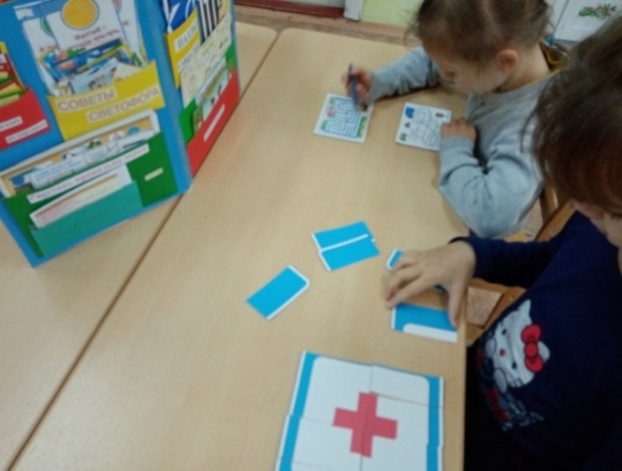 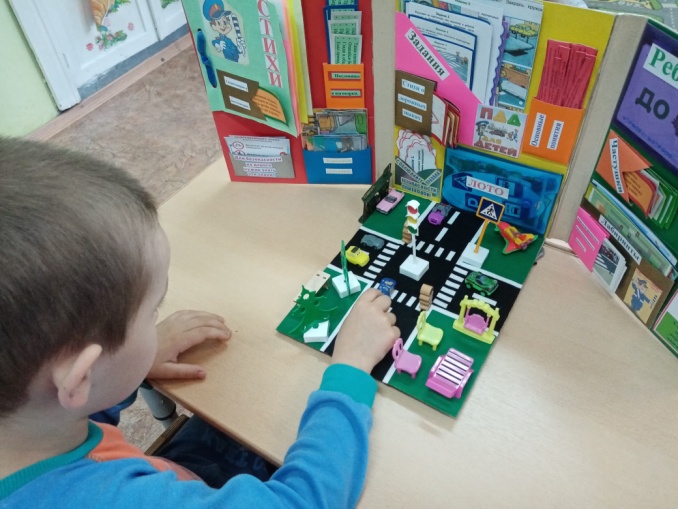 Муниципальное бюджетное дошкольное образовательное учреждение детский сад №11 «Теремок»Тематическая папка – лэпбук«Правила дорожного движения»(дидактическое пособие по ПДД для детей старшего дошкольного возраста)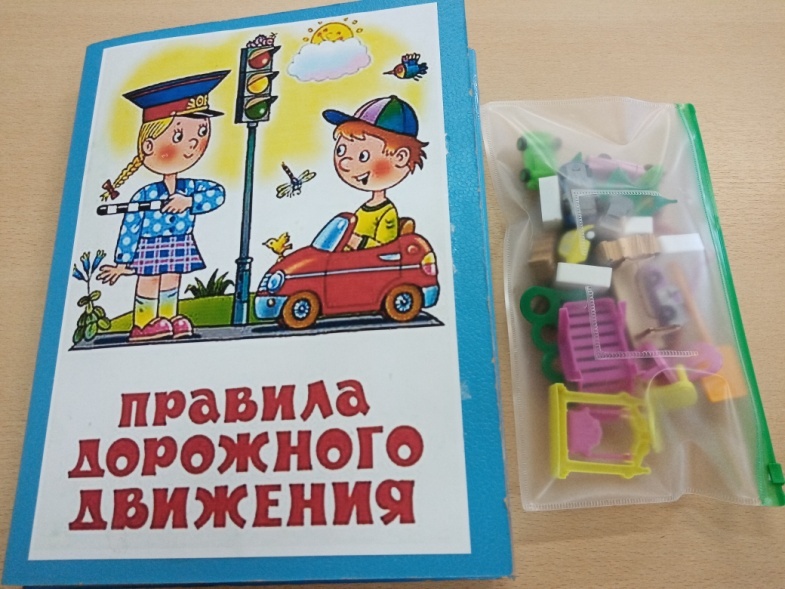 Автор работы: воспитатель Беззубова В.И.Актуальность:-Актуальность данного пособия обусловлена статистикой свидетельствующей о росте детского дорожно-транспортного травматизма.-Важно не только оберегать ребенка от опасности, но и готовить его к встрече с возможными трудностями, формировать представление о наиболее опасных ситуациях, о необходимости соблюдения мер предосторожности, а так же прививать навыки безопасного поведения на улице.Аннотация:      Дидактическое пособие лэпбук «Правила дорожного движения» представляет собой картонную папку, обклеенную бумагой. На страницах папки имеются различные кармашки, карточки, в которых собрана информация по теме.Пояснительная записка:     Дидактическое пособие лэпбук «Правила дорожного движения» предназначено для детей старшего дошкольного возраста, его содержание можно пополнять и усложнять. В старшем дошкольном возрасте дети уже могут вместе со взрослыми участвовать в сборе материала: анализировать, сортировать информацию.     Данное пособие является средством развивающего обучения, предполагает использование современных технологий: технологии организации коллективной творческой деятельности, коммуникативных технологий, технологии проектной деятельности, игровых технологий.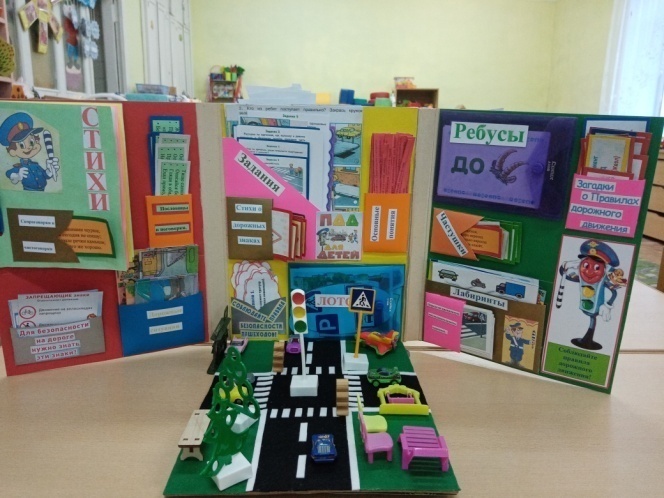 Цель: Формирование системы знаний, умений и навыков у старших дошкольников по правилам дорожного движения.Задачи: Образовательные: - Познакомить детей с правилами дорожного движения, строением улицы. -Формировать умение детей предвидеть опасное событие, уметь по возможности его избегать, а при необходимости действовать;-Знать и уметь классифицировать дорожные знаки: предупреждающие, запрещающие, предписывающие, знаки сервиса.-Повторить и закрепить знания о светофорах, довести до детей важность сигналов светофора.-Познакомить с правилами перехода проезжей части по регулируемому и нерегулируемому пешеходному переходу.Развивающие: -Развивать осторожность, внимательность, самостоятельность, ответственность и осмотрительность на дороге;-Стимулировать познавательную активность, способствовать развитию коммуникативных навыков;- Способствовать развитию речи детей, пополнению активного и пассивного словаря детей.- Развивать связную речь;Воспитательные:- Воспитывать навыки личной безопасности и чувство самосохранения;- Воспитывать чувство ответственности.В лэпбуке собраны материалы о ПДД  для развивающих занятий с детьми старшего дошкольного возраста.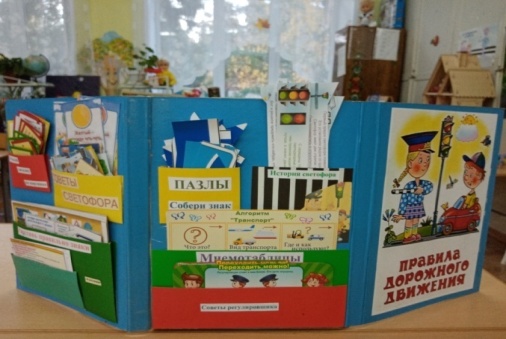 В него входит 29  развивающих заданий:1.Книга со стихами о правилах дорожного движения2.На обложке книги кармашек со скороговорками и чистоговорками.Кармашки:3. «Пословицы и поговорки»4. «Дорожные ситуации»5. «Для безопасности на дороге нужно знать эти знаки»6. «Задания»7. «Основные понятия»8. «Стихи о дорожных знаках»9. «Соблюдайте правила безопасности пешеходов»10. Лото «Дорожные знаки»11. «Ребусы»12. «Загадки»13. «Частушки»14. «Лабиринты»15. «Определи последовательность картинок»16. «Отгадай загадку по картинке»17. «Советы светофора»18. Дидактическая игра: «Расставь правильно знаки»19. «Кроссворды»20. Пазлы «Собери знак»21. «История светофора»22. «Мнемотаблицы»23. «Советы регулировщика»24. «Расскраски»25. Дидактическая игра «Собери светофор»26. Книги о правилах дорожного движения27.Мини – макет проезжей частиРекомендации по использованию:      Дидактическое пособие «Правила дорожного движения» рекомендуется использовать воспитателям дошкольного учреждения в индивидуально- работе с детьми, в самостоятельной и игровой деятельности.     Благодаря этой форме работы дети многое узнали о ПДД, знают и с удовольствием читают наизусть стихи о дорожных знаках, рассуждают над смыслом поговорок и пословиц о ПДД, отгадывают загадки о ПДД,  знают правила дорожного движения. Работа с лэпбуком позволила разнообразить работу и повысила познавательный интерес у детей.     Почему я выбрала форму - лэпбук?Лэпбук – новая форма организации образовательной деятельности для развития познавательной активности детей и развития самостоятельности.1. Он помогает ребенку по своему желанию организовать информацию по изучаемой теме и лучше понять и запомнить материал.2. Это отличный способ для повторения пройденного. В любое удобное время ребенок просто открывает лэпбук и с радостью повторяет пройденное.3. Дети учатся самостоятельно собирать и организовывать информацию.4. Лэпбук хорошо подходит для занятий в группах, где одновременно будут заняты несколько детей. Можно выбрать задания под силу каждому.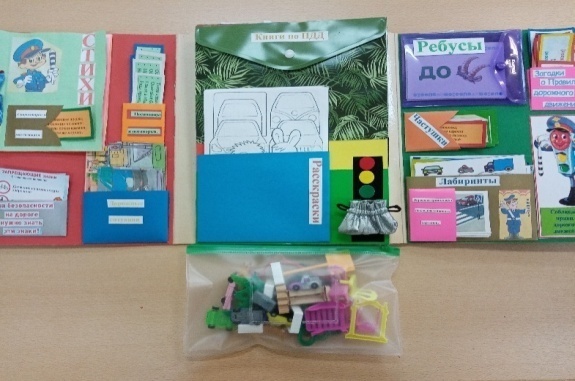 